Publicado en Madrid el 18/04/2023 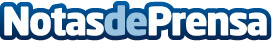 Seeking ofrece los mejores consejos para ligar de forma segura en internetLa plataforma de dating up para gente exitosa y atractiva, Seeking.com, con más de 44 millones de usuarios, ha recopilado consejos imprescindibles para mantenerse seguro durante una experiencia de citas online, tanto durante la etapa de mensajes de texto como cuando se está preparando una primera cita en personaDatos de contacto:Gabinete de Prensa - Seeking.com00 1702 859 0918Nota de prensa publicada en: https://www.notasdeprensa.es/seeking-ofrece-los-mejores-consejos-para-ligar Categorias: Nacional Sociedad Entretenimiento http://www.notasdeprensa.es